FUERZA AÉREA COLOMBIANACódigo:OA-JEM-FR-004FORMATO SOLICITUD SOBREVUELO EN ESPACIO AÉREO NACIONAL Y/O ATERRIZAJE DE AERONAVES DE ESTADO EXTRANJERASVersión N°:01FORMATO SOLICITUD SOBREVUELO EN ESPACIO AÉREO NACIONAL Y/O ATERRIZAJE DE AERONAVES DE ESTADO EXTRANJERASVigencia:15-08-2018Señor GeneralSeñor GeneralSeñor GeneralComandante Fuerza Aérea ColombianaComandante Fuerza Aérea ColombianaComandante Fuerza Aérea ColombianaComandante Fuerza Aérea ColombianaBogotá D.C                                                        Bogotá D.C                                                        Bogotá D.C                                                        Bogotá D.C                                                         Fecha :INFORMACION GENERALINFORMACION GENERALINFORMACION GENERALINFORMACION GENERALINFORMACION GENERALINFORMACION GENERALINFORMACION GENERALPAIS SOLICITANTE PAIS SOLICITANTE PAIS SOLICITANTE TELEFONO-FAXTELEFONO-FAXTELEFONO-FAXINFORMACION DEL VUELOINFORMACION DEL VUELOINFORMACION DEL VUELOINFORMACION DEL VUELOINFORMACION DEL VUELOINFORMACION DEL VUELOINFORMACION DEL VUELOLapso SolicitadoLapso SolicitadoLapso SolicitadoPropósito del VueloPropósito del VueloPropósito del VueloItinerarioItinerarioItinerarioAeronaves Propuestas Para el Vuelo                              Aeronaves Propuestas Para el Vuelo                              Aeronaves Propuestas Para el Vuelo                              MatriculaTipo de Aeronaves       Indicativo de Llamadas Indicativo de Llamadas Principal Principal Principal AlternasAlternasAlternasAlternasAlternasAlternasAlternasAlternasAlternasAlternasAlternasAlternasAlternasAlternasAlternasAlternasAlternasAlternasAlternasAlternasAlternasDESCRIPCION DE LA RUTA DESCRIPCION DE LA RUTA DESCRIPCION DE LA RUTA DESCRIPCION DE LA RUTA DESCRIPCION DE LA RUTA DESCRIPCION DE LA RUTA DESCRIPCION DE LA RUTA Aeródromo de salidaAeródromo de salidaAeródromo de salidaPunto y hora de ingreso a Colombia Punto y hora de ingreso a Colombia Punto y hora de ingreso a Colombia Ruta propuesta en Colombia  Ruta propuesta en Colombia  Ruta propuesta en Colombia  Punto y hora de salida de Colombia Punto y hora de salida de Colombia Punto y hora de salida de Colombia Aeródromo de destinoAeródromo de destinoAeródromo de destinoAeródromos alternosAeródromos alternosAeródromos alternosEN CASO DE INGRESO A UN AERÓDROMO MILITAR MARCAR CON XEN CASO DE INGRESO A UN AERÓDROMO MILITAR MARCAR CON XEN CASO DE INGRESO A UN AERÓDROMO MILITAR MARCAR CON XEN CASO DE INGRESO A UN AERÓDROMO MILITAR MARCAR CON XEN CASO DE INGRESO A UN AERÓDROMO MILITAR MARCAR CON XEN CASO DE INGRESO A UN AERÓDROMO MILITAR MARCAR CON XEN CASO DE INGRESO A UN AERÓDROMO MILITAR MARCAR CON XIngreso a rampa militarPernocta en rampa militarPernocta en rampa militarPernocta en rampa militarPernocta en rampa militarNombre de la (s) rampa militar:Nombre de la (s) rampa militar:Nombre de la (s) rampa militar:Nombre de la (s) rampa militar:Nombre de la (s) rampa militar:Nombre de la (s) rampa militar:Nombre de la (s) rampa militar:INFORMACION DE LA TRIPULACION INFORMACION DE LA TRIPULACION INFORMACION DE LA TRIPULACION INFORMACION DE LA TRIPULACION INFORMACION DE LA TRIPULACION INFORMACION DE LA TRIPULACION INFORMACION DE LA TRIPULACION NombreNombreIdentificación Identificación Piloto         Piloto         Piloto         CopilotoCopilotoCopilotoDeclaro que las Aeronaves Propuestas no están armadas, no transportan explosivos, municiones no otras aeronaves a bordo, no tienen instalado a bordo equipos de aerofotografía ni sistemas de vigilancia, seguimiento y alerta temprana o cualquier otro equipo de detección, no transportan mercancías peligrosas de conformidad con lo establecido en el anexo No.18 del convenio de Chicago de la Organización de Aviación Civil Internacional, no está activado de reaprovisionamiento de combustible en vuelo, no está activado el equipo de inteligencia técnica o electrónica. Declaro que las Aeronaves Propuestas no están armadas, no transportan explosivos, municiones no otras aeronaves a bordo, no tienen instalado a bordo equipos de aerofotografía ni sistemas de vigilancia, seguimiento y alerta temprana o cualquier otro equipo de detección, no transportan mercancías peligrosas de conformidad con lo establecido en el anexo No.18 del convenio de Chicago de la Organización de Aviación Civil Internacional, no está activado de reaprovisionamiento de combustible en vuelo, no está activado el equipo de inteligencia técnica o electrónica. Declaro que las Aeronaves Propuestas no están armadas, no transportan explosivos, municiones no otras aeronaves a bordo, no tienen instalado a bordo equipos de aerofotografía ni sistemas de vigilancia, seguimiento y alerta temprana o cualquier otro equipo de detección, no transportan mercancías peligrosas de conformidad con lo establecido en el anexo No.18 del convenio de Chicago de la Organización de Aviación Civil Internacional, no está activado de reaprovisionamiento de combustible en vuelo, no está activado el equipo de inteligencia técnica o electrónica. Declaro que las Aeronaves Propuestas no están armadas, no transportan explosivos, municiones no otras aeronaves a bordo, no tienen instalado a bordo equipos de aerofotografía ni sistemas de vigilancia, seguimiento y alerta temprana o cualquier otro equipo de detección, no transportan mercancías peligrosas de conformidad con lo establecido en el anexo No.18 del convenio de Chicago de la Organización de Aviación Civil Internacional, no está activado de reaprovisionamiento de combustible en vuelo, no está activado el equipo de inteligencia técnica o electrónica. Declaro que las Aeronaves Propuestas no están armadas, no transportan explosivos, municiones no otras aeronaves a bordo, no tienen instalado a bordo equipos de aerofotografía ni sistemas de vigilancia, seguimiento y alerta temprana o cualquier otro equipo de detección, no transportan mercancías peligrosas de conformidad con lo establecido en el anexo No.18 del convenio de Chicago de la Organización de Aviación Civil Internacional, no está activado de reaprovisionamiento de combustible en vuelo, no está activado el equipo de inteligencia técnica o electrónica. Declaro que las Aeronaves Propuestas no están armadas, no transportan explosivos, municiones no otras aeronaves a bordo, no tienen instalado a bordo equipos de aerofotografía ni sistemas de vigilancia, seguimiento y alerta temprana o cualquier otro equipo de detección, no transportan mercancías peligrosas de conformidad con lo establecido en el anexo No.18 del convenio de Chicago de la Organización de Aviación Civil Internacional, no está activado de reaprovisionamiento de combustible en vuelo, no está activado el equipo de inteligencia técnica o electrónica. Declaro que las Aeronaves Propuestas no están armadas, no transportan explosivos, municiones no otras aeronaves a bordo, no tienen instalado a bordo equipos de aerofotografía ni sistemas de vigilancia, seguimiento y alerta temprana o cualquier otro equipo de detección, no transportan mercancías peligrosas de conformidad con lo establecido en el anexo No.18 del convenio de Chicago de la Organización de Aviación Civil Internacional, no está activado de reaprovisionamiento de combustible en vuelo, no está activado el equipo de inteligencia técnica o electrónica. Firma SolicitanteFirma SolicitanteFirma SolicitanteNombre Solicitante Nombre Solicitante Nombre Solicitante COLOMBIAN AIR FORCECode:OA-JEM-FR-004REQUEST TO FLIGHT IN THE NATIONAL AIR SPACE OR FOREIGN STATE AIRCRAFT TAKEOFFVersion N°:01REQUEST TO FLIGHT IN THE NATIONAL AIR SPACE OR FOREIGN STATE AIRCRAFT TAKEOFFValidity:07-08-2018GeneralGeneralColombian Air Force CommanderColombian Air Force CommanderColombian Air Force CommanderColombian Air Force CommanderBogotá D.C                                                       Bogotá D.C                                                       Bogotá D.C                                                       Bogotá D.C                                                       Date:GENERAL INFORMATIONGENERAL INFORMATIONGENERAL INFORMATIONGENERAL INFORMATIONGENERAL INFORMATIONGENERAL INFORMATIONGENERAL INFORMATIONREQUESTING COUNTRY:REQUESTING COUNTRY:TELEPHONE – TELEFAXTELEPHONE – TELEFAXFLIGHT INFORMATIONFLIGHT INFORMATIONFLIGHT INFORMATIONFLIGHT INFORMATIONFLIGHT INFORMATIONFLIGHT INFORMATIONFLIGHT INFORMATIONPeriod requested:Period requested:Purpose of the flight: Purpose of the flight: Itinerary:Itinerary:Aircrafts Proposed for the Flight                               Aircrafts Proposed for the Flight                               RegistryRegistryType of aircraft          Callsign (c/s)Callsign (c/s)Principal Principal AlternatesAlternatesAlternatesAlternatesAlternatesAlternatesAlternatesAlternatesAlternatesAlternatesROUTE DESCRIPTIONROUTE DESCRIPTIONROUTE DESCRIPTIONROUTE DESCRIPTIONROUTE DESCRIPTIONROUTE DESCRIPTIONROUTE DESCRIPTIONAirport of departureAirport of departureTime and point of entry into Colombian territoryTime and point of entry into Colombian territoryRoute proposed for ColombiaRoute proposed for ColombiaTime and point of exit from Colombian territoryTime and point of exit from Colombian territoryAirport of destinationAirport of destinationAlternate airportsAlternate airportsIN CASE OF ENTERING A MILITARY AIRPORT MARK WITH XIN CASE OF ENTERING A MILITARY AIRPORT MARK WITH XIN CASE OF ENTERING A MILITARY AIRPORT MARK WITH XIN CASE OF ENTERING A MILITARY AIRPORT MARK WITH XIN CASE OF ENTERING A MILITARY AIRPORT MARK WITH XIN CASE OF ENTERING A MILITARY AIRPORT MARK WITH XIN CASE OF ENTERING A MILITARY AIRPORT MARK WITH XEntering a military rampStaying in military rampStaying in military rampStaying in military rampName of military ramp:Name of military ramp:Name of military ramp:Name of military ramp:Name of military ramp:Name of military ramp:Name of military ramp:CREW INFORMATIONCREW INFORMATIONCREW INFORMATIONCREW INFORMATIONCREW INFORMATIONCREW INFORMATIONCREW INFORMATIONNameNameNameIdentification Identification Pilot         Pilot         CopilotCopilotI declare therein that the Proposed Aircrafts are unarmed, not carrying explosives, ammunition, or other aircraft on board; that they do not carry any aerial photography equipment or any type of systems for the purposes of surveillance, monitoring, early alarm, or tracking on board; that they do not transport hazardous good or materials according to Annex 18 of the Chicago Convention on International civil Aviation; that they are not fitted for inflight supply of fuel; and that their systems (whether technical or electronic) are not activated.I declare therein that the Proposed Aircrafts are unarmed, not carrying explosives, ammunition, or other aircraft on board; that they do not carry any aerial photography equipment or any type of systems for the purposes of surveillance, monitoring, early alarm, or tracking on board; that they do not transport hazardous good or materials according to Annex 18 of the Chicago Convention on International civil Aviation; that they are not fitted for inflight supply of fuel; and that their systems (whether technical or electronic) are not activated.I declare therein that the Proposed Aircrafts are unarmed, not carrying explosives, ammunition, or other aircraft on board; that they do not carry any aerial photography equipment or any type of systems for the purposes of surveillance, monitoring, early alarm, or tracking on board; that they do not transport hazardous good or materials according to Annex 18 of the Chicago Convention on International civil Aviation; that they are not fitted for inflight supply of fuel; and that their systems (whether technical or electronic) are not activated.I declare therein that the Proposed Aircrafts are unarmed, not carrying explosives, ammunition, or other aircraft on board; that they do not carry any aerial photography equipment or any type of systems for the purposes of surveillance, monitoring, early alarm, or tracking on board; that they do not transport hazardous good or materials according to Annex 18 of the Chicago Convention on International civil Aviation; that they are not fitted for inflight supply of fuel; and that their systems (whether technical or electronic) are not activated.I declare therein that the Proposed Aircrafts are unarmed, not carrying explosives, ammunition, or other aircraft on board; that they do not carry any aerial photography equipment or any type of systems for the purposes of surveillance, monitoring, early alarm, or tracking on board; that they do not transport hazardous good or materials according to Annex 18 of the Chicago Convention on International civil Aviation; that they are not fitted for inflight supply of fuel; and that their systems (whether technical or electronic) are not activated.I declare therein that the Proposed Aircrafts are unarmed, not carrying explosives, ammunition, or other aircraft on board; that they do not carry any aerial photography equipment or any type of systems for the purposes of surveillance, monitoring, early alarm, or tracking on board; that they do not transport hazardous good or materials according to Annex 18 of the Chicago Convention on International civil Aviation; that they are not fitted for inflight supply of fuel; and that their systems (whether technical or electronic) are not activated.I declare therein that the Proposed Aircrafts are unarmed, not carrying explosives, ammunition, or other aircraft on board; that they do not carry any aerial photography equipment or any type of systems for the purposes of surveillance, monitoring, early alarm, or tracking on board; that they do not transport hazardous good or materials according to Annex 18 of the Chicago Convention on International civil Aviation; that they are not fitted for inflight supply of fuel; and that their systems (whether technical or electronic) are not activated.(Signature of the applicant)(Signature of the applicant)Name of the applicantName of the applicant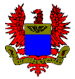 